THE FRIENDS OF ST MARY’S, BACTON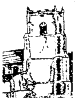 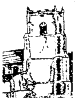 ON-LINE QUIZ QUESTIONSIn which century was the present church building built?	What particular type of roof covers the nave of St Mary’s?	What is the name of the wall painting on the chancel wall either side of the arch, and when was it thought to have been made?	How many Commonwealth War Graves are there in the churchyard?	When were The Friends of St Mary’s, Bacton formed?	How much have the Friends of St Mary’s given in grants for the maintenance and improvement of St Mary’s since they were formed (to the nearest 10%)?	How many bells are there in the tower of St Mary’s?	What “may not be the most glamourous project that the Friends have supported but it is certainly one of the most important”?	In which century were the angels removed from the roof beam ends?	Why were the angels removed from the roof beam ends?	Which two coats or arms are shown in the east-facing windows of the two side aisles?	What is the particular name for the ten windows in the upper level of the nave beneath the roof on each side of St Mary’s?	Metal Detecting Rallies have been the best fundraising events for the Friends of St Mary’s.  How many have there been?	How many memorial tablets are there in St Mary’s dedicated to members of the Pretyman family?	Four of the pews have figures carved into their ends, what are those figures?	What was the first project for which the Friends of St Mary’s made a grant?	Who, or what, abseiled from the tower in 2006?	Who was the conservator who undertook the conservation of the Doom Painting?	Whose banner is now placed in St Mary’s in a permanent wall mounting provided by the Friends of St Mary’s?	There are currently 19 active members of the Friends and a further 46 supporters and volunteers but how many active members were there when the Friends first formed?	Website: www.fosmbacton.org.uk